קורסים והסמכות 2018 – הפקה, תחקירנות, ליהוק ועריכת תוכן, בית הספר למקצעות הטלוויזיה של רשת ערוץ 13.תעודת הצטיינות לשבח 2016 - 2019 B.A   במנהל עסקים / הקריה האקדמית אונוהתמחות בשיווק ופרסום.כתיבת סמינריון – השפעת הפרזנטור על המותג – ציון 90.2007 – 2010השכלה תיכונית – בגרות מלאה / תיכון הראל מבשרת ציוןניסיון תעסוקתי2016 – היוםקמב"ץ / עיריית ירושלים – מחלקת תחבורה ופיתוח תשתיותאחריות על מערך המנהרות והרמזורים בעיר.מתן מענה מהיר לבעיות בשטח.תפעול אירועי חירום.ניהול משימות תחת לחץ.2015 – 2016יועץ שירות / מלון ענבלאחראי על מתן שירותי VIP לאורחים בבית מלון יוקרתי בירושלים.המשרה כללה מגוון תפקידים, החל מסיוע ומתן יעוץ לאורחים לנפוש בירושלים, וכללה בטיפול אדמיניסטרטיבי על הגעתם ועזיבתם.קליטה והדרכה של אנשי צוות.משמש כיועץ וסמכות מקצועית לכפופים בפתרון בעיות וניהול לו"ז.שירות צבאי2011 – 2010מכינה קדם צבאית / קיבוץ בית גובריןעבודה בחקלאות , התנדבות בפריפריה ולימודי ארץ ישאל.2011 – 2014 – גדס"ר גולני לוחם ומפקד , שחרור בדרגת סמל ראשון.סביבת עבודה ותוכנותCRM, תוכנות אירגוניות, officeשפות עברית: שפת אםאנגלית: טובההתנדבויות במקלט לנוער. בית ספר יסודי כיתות א – בבנימה אישיתB.A  במנהל עסקים – שיווק ופרסום.יצירתי, מעולה בעבודת צוות, נחוש להיכנס לתחום, ללמוד ולהתפתח. בעל יכולת הנעת עובדים ותקשורת בין אישית.במסגרת תפקידי הוכחתי יכולות גבוהות בניהול אנשים, הובלה של תהליכים מורכבים, פתרון בעיות בזמן אמת ומתן תמיכה וייעוץ מקצועיים למגוון גורמים בארגון ומחוצה לו. מחפש משרה בתחום הפרסום כתקציבאי , פלנר והפקה.מחפש משרה בתחום הטלווזיה כתחקירן , עוזר הפקה , ומלהק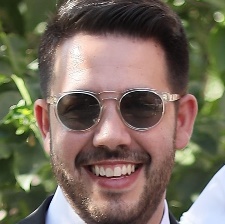 קשר מ"פ.פיקדתי על 10 חיילים.השתתף במבצע צוק איתן.התפקיד דרש הנעת אנשים ומשימות, התמודדות עם מצבי לחץ מורכבים.אחריות בלעדית על תחום הקשר בפלוגה.